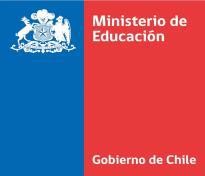 SOLICITUD DE ACREDITACIÓN CARGA HORARIA CARRERAS DE INSTITUCIONES DE EDUCACIÓN SUPERIOR CERRADAS -USO EXCLUSIVO BRP - LEY 20.158.SEÑORSUBSECRETARIO EDUCACIÓN SUPERIOR PRESENTEDe mi consideración:Yo, 	,(Nombres y Apellidos)Cédula de Identidad N°	, domiciliado en 		, comuna de	,ciudad	, teléfono(s)	. Solicito Certificado de Acreditación de la cantidad de horas que duró laCarrera de 	,Impartidapor	,(Nombre Institución)La que estudié entre los años	y	.(Fecha Ingreso) (Fecha Egreso)Año de Titulación  	Atte.Nombre y Firma